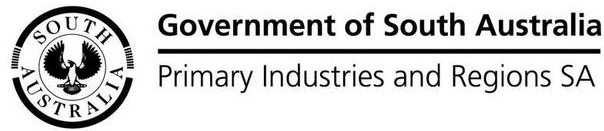 COVID-19 Essential Worker Travel FormAll travellers entering South Australia from interstate are asked to complete this form and provide it to the Border Official. To assist in reducing the spread of COVID-19 within South Australia, restrictions have been placed on the movement of travellers into the state of South Australia. The State Coordinator has made the Cross Border Travel Direction (No 4), under the Emergency Management Act 2004, Emergency Declaration.The direction applies to all people who arrive in South Australia from outside of the state. The direction provides exemptions to those classified as an ‘essential traveller’ – including transport and freight services, skills critical to maintaining key industries or businesses, Emergency Service Workers and cross-border community members. The definitions for essential travellers are provided in Attachment 1.If you do not fit under the essential traveller definition, you will be required to self-isolate for 14 days and provide advice to enforcement officers at the border of the address at which you will be staying during this self-isolation period. Advice on self-isolation is available here. Travellers entering the state will be required to determine if they meet these requirements. A member of the public who believes they are an essential traveller will be asked to justify their status if they are spoken to by police at a checking point or any other place in the state.This form is intended to assist essential travellers in the agricultural and related industries provide justification for their status as an essential traveller when transiting into South Australia. One form is to be completed per traveller. Please note this is not a permit. Information will be assessed by the South Australian Police on a case-by-case basis at your entry point to South Australia.I acknowledge that the above information is correct:ATTACHMENT 1 – Essential Traveller definitions1—National and State security and governanceState or Commonwealth Government officials who, in the conduct of their duties, are responsible for the safety of Australia or South Australia against threats such as terrorism, war, or espionage, and are required to be physically present in South Australia for such purposes.Active military and Defence Department personnel (including civilian staff and private contractors) and personnel required to support time-critical national security and defence activities, who are required to be physically present in South Australia in the conduct of their duties and who have undergone risk mitigation strategies.2—Health servicesPersons who are requested by the Chief Executive of the Department for Health and Wellbeing, or by the Secretary of the Commonwealth Department of Health, or by the delegate of either, to assist in the provision of health services in South Australia and who are required to be physically present in South Australia in the conduct of those duties.Note—This means that South Australian health care workers who wish to provide services in another State or jurisdiction will be required to undertake a 14-day quarantine period on their return to South Australia. The only exception is a person who falls within the terms of this clause.3—Essential medical treatmentPersons who travel to South Australia in connection with the receipt of urgent and essential medical treatment.4—Transport and freight servicesPersons who, in the conduct of their duties, provide transport or freight services into, within and out of South Australia (including any crew on such transport or freight services) and are required to be physically present in South Australia for such purposes.5—Skills critical to maintaining key industries or businessesSpecialists required for industry or business continuity and maintenance of competitive operations where the appropriate skills are not available in South Australia, where the service is time critical and where the provision of the service requires that the person be physically present in South Australia.Persons who, in the conduct of their duties, are responsible for maintenance or repair of infrastructure critical to South Australia and are required to be physically present in South Australia for such purposes.Persons who primarily reside in South Australia and travel for work purposes for regular periods according to established work schedules.Note—A FIFO worker (being an essential traveller under the last paragraph of this clause) is not required to self-quarantine on return to South Australia, provided that their employer is applying risk mitigation strategies during periods of work.6—Emergency services workersEmergency services workers (including fire fighters, paramedics, ambulance officers and police officers) who are required to be physically present in South Australia in the conduct of their duties.7—Cross border community membersPersons who are ordinarily resident at, or near, a South Australian border and who, in the ordinary course of their occupation, education or daily life, have reasonable cause to travel across that border.8—Passing throughPersons who pass through the State by the most direct and practical route and means.9—Compassionate groundsPersons who travel to South Australia to visit a critically or terminally ill relative or to attend the funeral of an immediate family member, provided that such persons self-quarantine during any period during which they are not visiting their relative or attending the funeral.Note—Persons who claim to be essential travellers under this clause may be required to provide evidence that they fall within the scope of this clause.TRAVELLER DETAILSFull name:Home address:Telephone number: Email address:Date of birth:Date of entry, exit and/or return:How long will you be staying/working in South Australia?Address while working/staying in South Australia:Proof of identification:   Driver’s licence    Medicare   Passport   Driver’s licence    Medicare   PassportSA residency status:     SA resident   SA resident - interstate   A border resident   A seasonal worker visa holder   A working holiday visa holder   SA resident   SA resident - interstate   A border resident   A seasonal worker visa holder   A working holiday visa holderNames of other people you are travelling with:ESSENTIAL WORK DETAILSUnder which definition are you an Essential Traveller? Definitions provided in Attachment 1   National and State security and governance    Health services   Essential medical treatment    Transport and freight services   Skills critical to maintaining key industries or businesses   Emergency service workers    Cross border community members   Passing through   Compassionate grounds   National and State security and governance    Health services   Essential medical treatment    Transport and freight services   Skills critical to maintaining key industries or businesses   Emergency service workers    Cross border community members   Passing through   Compassionate groundsPlease provide evidence of how you meet the criteria of an Essential Traveller. Do you have any supporting documentation?What is your reason for entering South Australia? HEALTH HISTORYHave you travelled to or from interstate or overseas in the last 14 days?   Yes         No   Yes         NoHave any of your immediate family or household members travelled to or from interstate or overseas in the last 14 days?If ‘YES’ where did they travel?   Yes         NoHave you been identified in the last 14 days as a close contact (as defined by SA Health) of someone who has COVID-19?    Yes         NoIf you answered ‘YES’ to any of the above questions above, have you completed 14 days of self-isolation?If so, where and when? Please specify the address and contact details where you completed your self-isolation   Yes         NoHave you been tested for COVID-19?If ‘YES’ please state when and any subsequent action taken   Yes         No   Yes         NoHave you had any COVID-19 symptoms in the past 48 hours? (i.e. cough, fever, sore throat, loss of sense of taste and smell)If ‘YES’ please describe them:   Yes         No   Yes         NoSignatureDate